 CRÉER UN ARC-EN-CIEL À LA MAISON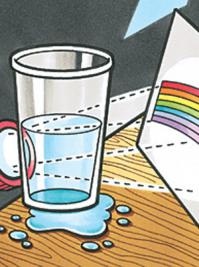 CRÉER UN ARC-EN-CIEL À LA MAISONBRICOLAGE - A PARTIR DE 5 A0SPas de jardin ? Ou pas de soleil ? Qu'à celà ne tienne, on peut tout à fait fabriquer un véritable arc-en-ciel, dans la maison, sans inonder le salon ! Une manière amusante et fascinante de démontrer que la lumière, apparemment blanche, est en réalité composée de toutes les couleurs.Durée : 15 minutesMATÉRIEL POUR RÉALISER "CRÉER UN ARC-EN-CIEL À LA MAISON"un récipient transparent (verre d'eau)une feuille blanchede l'eau chaudeune lampe torche ou la lumière du soleil.Remplissez un verre d’eau.Placez le verre sur une table devant une fenêtre ensoleillée.Placez une feuille de papier sur la table (ou au sol).Mouillez la vitre avec de l’eau chaude (avec un brumisateur par exemple)Ajustez le verre et le papier jusqu’à ce que vous voyiez l’arc-en-ciel.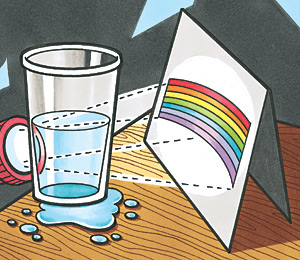 Découvrez sur Momes comment faire un arc-en-ciel dans son jardin !